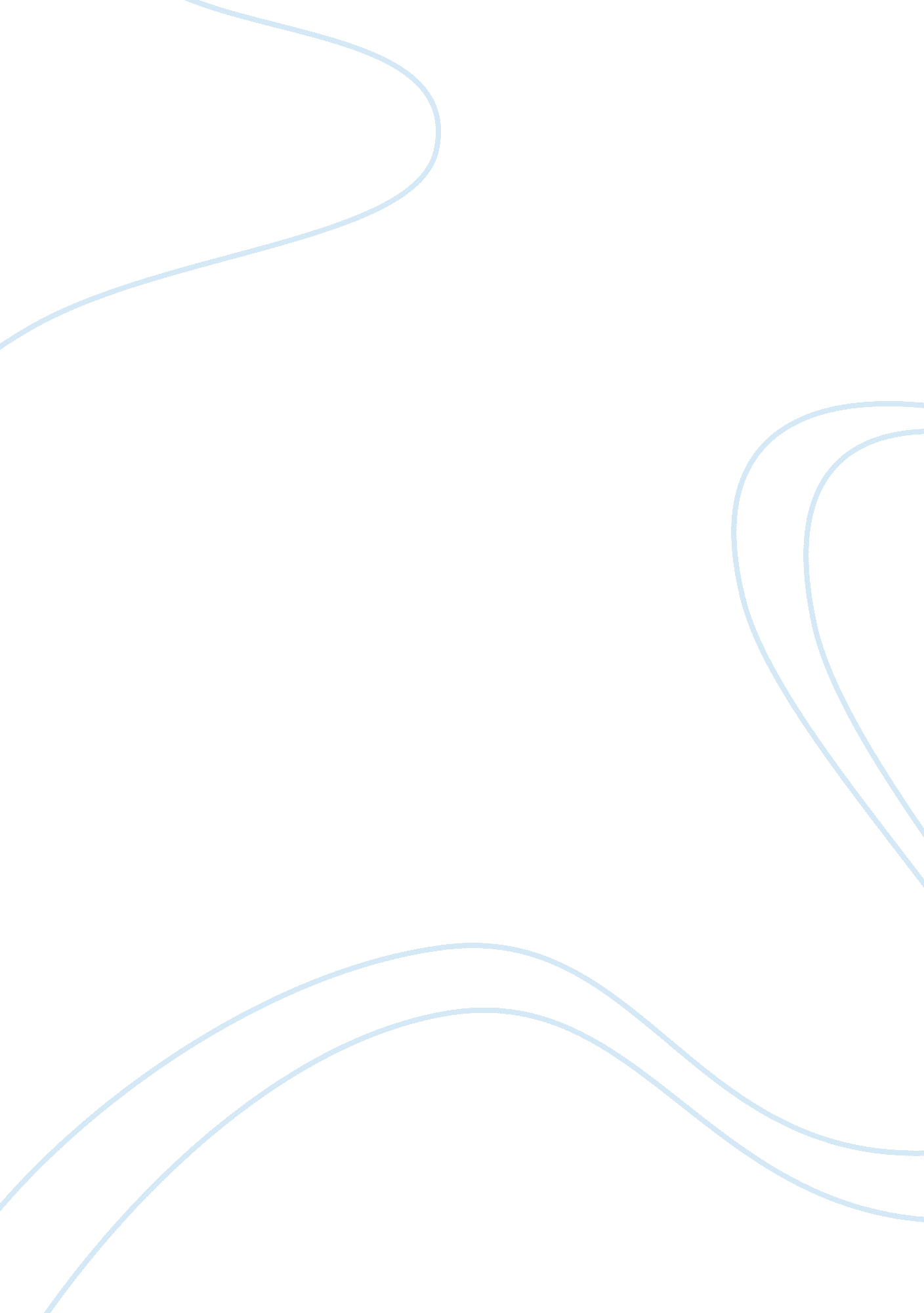 The construction sector in mauritius construction essayBusiness, Industries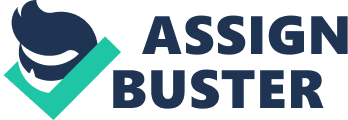 Value and hazard directions are indispensable tools for the efficient accomplishment of building undertakings. Hazard and value in a undertaking are two indispensable factors which must be managed all throughout the life a undertaking. The undertakings involved in hazard and value direction are interrelated and should be carried out in analogue. The pattern of incorporating value direction and hazard direction while using it in a building undertaking has been initiated more than ten old ages ago as assorted professionals found out that it is impossible to do manner between value and hazard. The chance of incorporating Value Management ( VM ) in concurrence with the formal hazard appraisal and analysis started in 1993 when a metropolis port authorization required a value technology ( VE ) attempt that would be augmented with an application of a hazard appraisal ( Dell’Isola, 1997 ) . In this essay, the current and future potency of value and hazard direction will be determined in the field of building undertaking direction in Mauritius. Value Management In building, value direction can be defined as a service that maximises the functional value of a undertaking by pull offing its development from construct to occupancy through the audit ( scrutiny ) of all determinations against a value system determined by the client ( G Bowles and J R Kelly, 2004 ) . Value direction, is a well-established methodological analysis for specifying and maximizing value for money, can be applied to any type of undertaking regardless of size or timeframe and at all phases throughout the life rhythm of the undertaking from origin to completion. Value direction assists the client in placing the best manner of meeting concern demand. Risk direction is used to pull off the hazards encountered within a undertaking through solutions supplying value to the concern. In pattern, value direction exercisings are carried out prior to put on the line direction 1s, to find precisely what constitutes value to the concern from bringing of the undertaking. The different stages in value direction survey are: Information All the necessary certification and relevant inputs are gathered to place the maps of the whole or parts of the undertaking, as seen by the client Creativity Creative techniques are put frontward during this stage to supply replies to the maps for illustration: brainstorming and the Gordon technique Evaluation The proposed thoughts are assessed in order to take the best one amongst them for farther survey. Development Once thoughts have been selected, an probe is carried out on their proficient feasibleness and economic viability. If approved, the following measure would be to get down working on the specifications and the designs for finalizing the budget costs. This phase makes usage of cost theoretical accounts and computing machine aided computations. The thoughts that cost more than necessary or of hapless quality are rejected. Presentation A presentation on the selective thoughts is prepared by the value direction squad to the organic structure that commissioned the value technology exercising including specifications, drawings, computations and costs. Feedback The value direction facilitator can see the inside informations of those thoughts that have been put into pattern and the design and cost anticipations of the squad can be tested. The building industry among others is extremely exposed to hazards and uncertainness. The sum of hazard and uncertainness is determined greatly by the ‘ uniqueness ‘ in each undertaking as each one of them is different. Hazards are either governable or unmanageable depending on where in the undertaking environment they stem from and elements of the environment are explained ( G Bowles and J R Kelly, 2004 ) . Hazard direction Hazard means different things and has a assortment of deductions for different people and administrations in the building industry. If hazard is successfully managed and a undertaking is delivered on clip, within budget and to required quality criterions, so that should be good for all participants in the procedure. The PMI ‘ s Project Management Book of Knowledge ( 2000 ) describes Risk Management as ‘ the systematic procedure of identifying, analyzing and reacting to project hazard. It includes maximizing the chance and effects of positive events, and understating the chance and effects of events inauspicious to project aims. It includes procedures of RM planning, hazard designation, qualitative hazard analysis, quantitative hazard analysis, hazard response planning and hazard monitoring and control. ‘ Risk direction is carried out to place the hazards at the induction of the undertaking and where possible to understate the effects. Risk direction involves several phases: Hazard designation: find the hazards involved within the undertakingAppraisal of hazards: find the likeliness of event and likely impact of the hazard on the undertaking. Reacting to the hazards through proposed solutions to forestall exasperation f the state of affairs or take any steps of bar before it happens. Monitoring, updating and commanding hazardsFeedback on whether hazards were managed and lessons learned. Value and Risk direction affecting undertakings in Mauritius The purpose of utilizing value and hazard direction for developing undertakings until completion is to fulfill the client until he rest assure that he has got value for money. Through the value and hazard direction, the benefits reaped are: An enhanced apprehension of the client demands and demandsRemoving unwanted costReducing undertaking clipBettering communicating and squad workingCreated, challenged and advanced thoughtsPull offing alteration orders efficaciouslyIn Mauritius, some of the private houses are presently utilizing the value and hazard direction technique through the Project Procurement Lifecycle. Many little building companies do non follow this rhythm as they identify their concern demands at the really get downing through their stakeholders. With the integrating of Value and Risk direction within the undertaking, the result of the undertaking might hold been more appealing and of better quality. Furthermore, OGC ( 2003 ) mentioned that value direction and hazard direction are interrelated undertakings that should be carried out in analogue. Harmonizing to OGC ( 2003 ) , the application of value direction will assist client to place the best manner of meeting concern demand while hazard direction is used to pull off the hazards associated with the solution that offers the best whole-life value to the concern and should non be seen as barrier to invention. The application of value and hazard direction is still a new technique in Mauritius. With the gradual execution of these procedures by some companies, VRM in building undertaking direction will shortly be on the intelligence. With no value and hazard direction, building companies frequently face helter-skelter state of affairs during execution of their design. There are many hazards which have non been catered for ab initio and when the state of affairs arises, it is hard to take actions instantly. Meetings need to be held to happen solutions to these jobs when otherwise these hazards would hold been taken attention of through hazard direction. In order to promote the value and hazard direction for building undertaking direction to last in Mauritius, it is aboriginal for the authorities and the private sector to unite their attempt in order to reflect the importance of value and hazard in their systems. The bing degree of building direction undertaking cognition is satisfactory based on the multidisciplinary interaction required to get and advanced degree of VRM accomplishments. The top direction must promote advanced solutions to heighten earned value through VRM procedures. Reviewing the administrations ‘ policies so as to include motivational clauses must be done to promote employees to develop themselves and to get new techniques. Besides, administrations must build and implement a standardized system for all managerial and proficient procedures in their work flow. To accomplish the required added value, developing plans should be controlled by supervising end products of these plans. However there are besides others which use it partially where they seem right or where it is profitable for therm. As Griffin ( 2006 ) argues, the issue is no longer whether they should be used but whether the procedures should be integrated. A VM workshop has late been organised by the Ministry of Public Infrastructure with all office carriers and other interested members. The major purpose of this workshop was ab initio to make an independent organic structure to supervise, govern and standardise VM in the local industries. The proposed name was Mauritius Institute of Value and Risk Management ( MIVRM ) , which was voted and amended in the general assembly. A biennial strategic program was developed and documented based on a unit of ammunition table treatment between all members and caput of several big administrations. The MIVRM will, in the hereafter provide accreditation, ranks, preparation, and publicity of value and hazard direction in Mauritius. Experiences in many other states show that the prosperity and development of VM applications rely to a great extent on authorities ‘ s support ( Qiping Shen, 1997 ) . MIVRM besides aim to take the undermentioned actions: To get down extra probes to compare the benefits and drawbacks of VM patterns presently present in Mauritius and to put up a benchmark of the finest pattern for the local building industry. A criterion and a enfranchisement plan must be set up to clearly depict VM theories and patterns locally. Furthermore the degree of competence and experience of each person can be easy identified and recorded. International criterions must regulate all VM classs delivered in different establishments in Mauritius through an accreditation system. Government should continuously back up all big undertakings which are publically funded to sensitise and advance the value of VM. A sensitization run should be conducted to advance the turning importance of VM in the local context through the production of good quality manus books and manuals every bit good as organizing workshops sing this topic. These activities will assist to avoid misinterpretation, misconceptions and confusions. In the hereafter, in order to be able to confront challenges, the value and hazard direction civilization must be introduced and marketed. With the debut of hazard and value direction in client ‘ s administration, consultancy houses and contractors in the building sector, professional would be more cognizant of the value of the undertaking and the hazards impacting it. Training and aid should be given to promote the professionals to pull off successfully value and hazard direction surveies. 